INSCRIPCIÓN “PROGRAMA DE DINAMIZACIÓN DEPORTIVA LOCAL” 2022/2023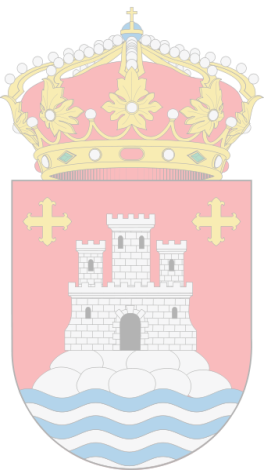  ACTIVIDAD: “Yoga y atención plena”GRUPO MAÑANAS (11:30 A 13:00)			GRUPO TARDES (18:30 A 20:00)CUOTA DE INSCRIPCIÓN POR PARTICIPANTE: 40 € cuatrimestre. Incluye clases de 1,5 horas semanales (solo se puede hacer inscripción en uno de los grupos). La cuota por participante se ingresará en la cuenta nº ES 75 2103 4569 9000 3000 2439 de la entidad UniCaja Banco. Concepto: YOGA, Nombre y Apellidos de la persona inscrita.			NO ES NECESARIO HACER EL PAGO HASTA QUE NO ESTÉ CONFIRMADA LA PLAZA. UNA VEZ ADMITIDA, SE ENTREGARÁ EN CONSERJERÍA ANTES DE ACUDIR A LA PRIMERA CLASE.INSCRIPCIÓN “PROGRAMA DE DINAMIZACIÓN DEPORTIVA LOCAL” 2022/2023 ACTIVIDAD: “Yoga y atención plena”GRUPO MAÑANAS (11:30 A 13:00)			GRUPO TARDES (18:30 A 20:00)CUOTA DE INSCRIPCIÓN POR PARTICIPANTE: 40 € cuatrimestre. Incluye clases de 1,5 horas semanales (solo se puede hacer inscripción en uno de los grupos). La cuota por participante se ingresará en la cuenta nº ES 75 2103 4569 9000 3000 2439 de la entidad UniCaja Banco. Concepto: YOGA, Nombre y Apellidos de la persona inscrita.			NO ES NECESARIO HACER EL PAGO HASTA QUE NO ESTÉ CONFIRMADA LA PLAZA. UNA VEZ ADMITIDA, SE ENTREGARÁ EN CONSERJERÍA ANTES DE ACUDIR A LA PRIMERA CLASE.